Inscription FC Vuadens / Section JuniorsNom : 		________________________________Prénom :  	________________________________Adresse :	______________________________________________________NPA :		___________	Lieu :	_________________________________Date de naissance :	   ________________________Nom de la maman :           ____________________________No de téléphone maman :	____________________________Nom du papa :                   ____________________________No de téléphone papa :	____________________________Adresses mail :	___________________________________			___________________________________Déjà en possession d’un passeport de l’ASF ?		oui  ☐	non  ☐Si oui, no de passeport : _____________________Equipe : 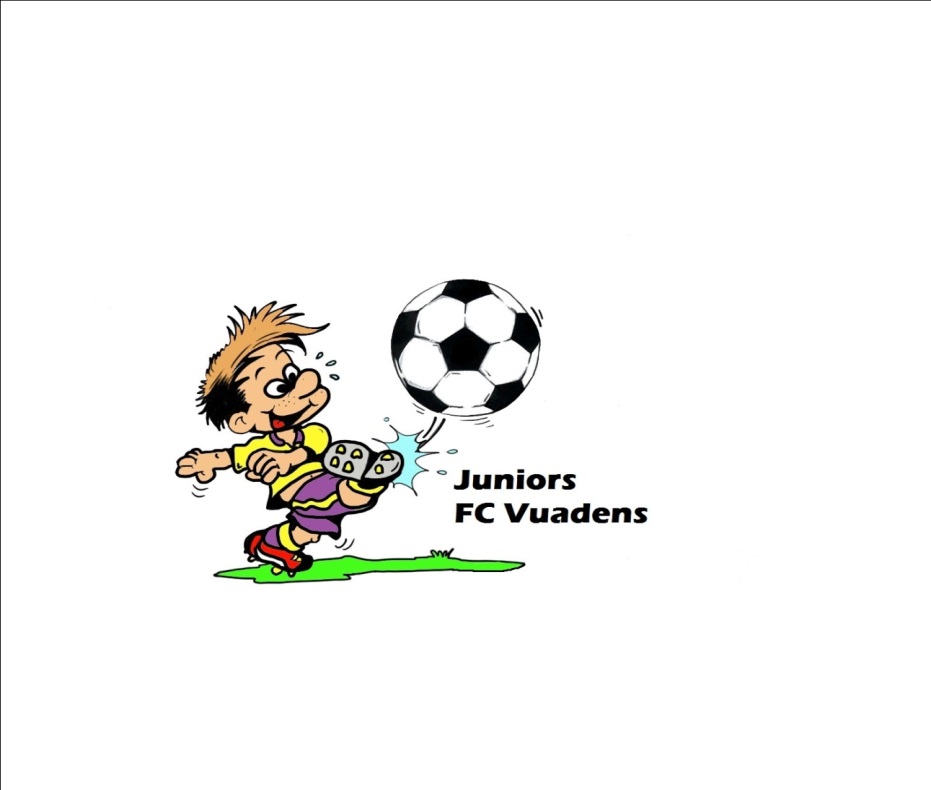 ☐ P’tits Loups☐ F☐ E☐ D☐ C☐ B☐ ADate : _________________		Signature du junior : _________________Signature des parents :  ______________________________________________